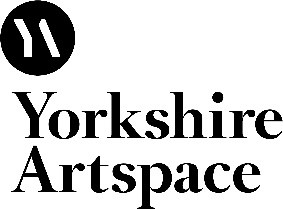 Yorkshire Artspace Society Limited is an equal opportunity organisation. The aim of our policy is to ensure that no job applicant, employee, volunteer or tenant receives less favourable treatment because of age, disability, gender reassignment, marriage and civil partnership, pregnancy or maternity, race, religion or belief, sex or sexual orientation. To ensure that this policy is fully and fairly implemented and monitored, and for no other reason, would you please provide the following information. We will use this data to inform our statistics and reporting on the representation of the categories of individual as shown below. This information will be detached from any other information you provide and filed anonymously. This information will not be shared with third parties.  What is your ethnicity? White British White Irish White Gypsy or Irish Traveller  Any other White background  White and Black Caribbean  White and Black African Indian Pakistani Bangladeshi  Chinese Any other Asian background Black African Black Caribbean Any other Black background White and Asian Any other Mixed background Other Arab Prefer not to sayWhat is your age? 0-19 20-34 35-49 50-64 65+ Prefer not to sayPlease indicate the gender you most identify with: Male (including trans men) Female (including trans women) Non-Binary (for example, androgyne) Prefer not to say Please indicate how you identify in relation to Disability: Deaf or Disabled Having a long term health condition Non-Disabled Prefer not to say  Deaf or Disabled Having a long term health condition Non-Disabled Prefer not to say What is your sexual orientation?  Bisexual Gay man Gay woman/Lesbian Heterosexual/Straight Queer Prefer not to say Heterosexual/Straight Queer Prefer not to sayWhat was the occupation of the main/highest income earner in your household when you were 14? Modern professional occupations Clerical and Intermediate Senior Managers and Administrators  Technical and Craft occupations  Semi-Routine Manual and Service  Routine Manual and Service Middle and Junior Managers Traditional professional occupations Short term unemployed Long term unemployed Retired Don’t know/Prefer not to say Other Modern professional occupations Clerical and Intermediate Senior Managers and Administrators  Technical and Craft occupations  Semi-Routine Manual and Service  Routine Manual and Service Middle and Junior Managers Traditional professional occupations Short term unemployed Long term unemployed Retired Don’t know/Prefer not to say Other